                                                                                                     Директор МОУ ППМС центра «Созвездие»,                                                                                                   руководитель РМО социальных педагогов                                         Сюрин С.Н. Общие подходы к классификации социально-неблагополучных семей и нарушений семейного воспитания.       Гармоничное развитие ребенка и подростка возможно при наличии состояния физического, психического и социального благополучия. «Проблемные», «трудные», «непослушные» дети, так же как дети с «комплексами», «забитые», «несчастные» - всегда результат неправильно сложившихся отношений в семье. Российские психологи (Л.С. Выготский, С.Л. Рубинштейн, П.Я. Гальперин, Л.И. Божович, В.С. Мухина и др.) в качестве доминирующей стороны в развитии личности называют социальный опыт, воплощенный в продуктах материального и духовного производства, который усваивается ребенком на протяжении всего детства. В процессе усвоения этого опыта происходит не только приобретение детьми отдельных знаний и умений, но осуществляется развитие их способностей, формирование личности. Семья – это определенный морально-психологический климат, для ребенка – это первая школа отношений с людьми. По своей природе семейное воспитание основано на чувстве любви, которое благотворно влияет на ребенка, дает ему ощущение счастья, защищенности от внешних невзгод, начиная с внутриутробного развития.        Так А.И. Захаров отмечает: «Семейное воспитание более эмоционально по своему характеру, чем любое другое воспитание, ибо «проводником» его является родительская любовь к детям, вызывающая ответные чувства детей к родителям». Конфликтная, напряженная обстановка делает ребенка нервным, плаксивым, непослушным, агрессивным.       Э.Г. Эйдемиллер и В. Юстицкис, говоря о нарушениях жизнедеятельности семьи, выделяют ряд общих источников нарушений вследствие развода или отсутствия одного из членов семьи по другим причинам. «Это, во-первых, функциональная пустота, т.е. ситуация, когда одна из ролей, необходимых для успешного существования семьи, никем не восполняется. Например, с уходом отца из семьи его доля в воспитании уже невосполнима. Во-вторых, могут быть трудности адаптации к самому факту, породившему развод».       Итак, семья является основным источником развития ребенка, нуждающегося в заботе, любви и принятии родителей. Конфликты между родителями, возможный развод нарушают успешную социализацию ребенка.       Становление личности происходит в процессе социализации. Социализация есть процесс вхождения ребенка в социальную среду, которая включает в себя усвоение норм поведения, нравственных ценностей, языка, всего того, что составляет культуру современного общества. Основной задачей взрослого является передача ребенку тех моральных ценностей и норм поведения, которые соответствуют требованиям общества. Если же ребенок не усваивает положительный социальный опыт, не может адаптироваться к образцам поведения и требованиям взрослого (который в данном случае представляет для ребенка социум в целом), то процесс социализации нарушается и ребенок становится жертвой неблагоприятных условий этого процесса. Среди объективных факторов виктимизации особое место принадлежит семье. Она играет важнейшую роль в социализации личности. Уникальность положения семьи состоит в том, что она выступает тем институтом, макрофактором, агентом социализации, а также сочетает в себе действия традиционного и институционального механизмов социализации (И.С. Кон, М.Г. Андреева, Л.Б. Шнейдер, В.С. Торохтий, Е.Н. Шиянов, И.Б. Котова и др.). В любой семье человек проходит стихийную социализацию, характер и результаты которой определяются ее объективными характеристиками (состав семьи, уровень образования, социальный статус, материальное положение, стиль жизни и воспитательный потенциал, особенности внутрисемейных отношений). В зависимости от того, как складываются эти взаимоотношения и общение, какой воспитательный потенциал имеет семья, формируется личность ребенка и подростка.  В психологической литературе существует множество данных, подтверждающих негативное влияние семейной ситуации на процесс социализации детей и подростков. Так Э.Г. Эйдемиллер и В. Юстицкис говорят о семье как источнике психической травмы и формирования деструктивного пути развития индивидуума (различные формы девиантного и деликвентного поведения).       В социально-неблагополучных семьях возможно существование особого механизма социализации – «со-зависимости», при этом у детей формируются индивидуальные психологические особенности, тормозящие процесс адаптации в социуме, а вырваться из привычного круга деструктивных представлений, дефицитарных норм, правил и ценностей семьи представляется очень трудной задачей.          Многочисленные отечественные и зарубежные исследования показывают, что именно нарушение семейных отношений (детско-родительских и супружеских) часто являются причиной появления черт девиантного поведения у детей и подростков (И.А. Горьковая, В.Л. Хайкин, Э.Г. Эйдемиллер, А.Я. Варга, С.А. Беличева). Все авторы единодушны в том, что отклоняющееся поведение от принятых в данном социуме нравственных и социально-психологических норм наблюдается у подростков чаще, чем в других возрастных группах. В качестве основной причины выделяются социальная незрелость и индивидуальные физиологические особенности формирующегося организма ребенка и подростка. В различных типах семейных отношений подростки специфически адаптируются в окружающей действительности, все факторы которой комплексно воздействуют на формирование, развитие и социализацию личности. Типология семей и семейных отношений, их социально-психологическая и педагогическая характеристика позволяет понять детерминацию каждого поведенческого акта, выявить соотношение определенности и неопределенности в организации семейного воспитания.       В современном меняющемся мире именно общество, его культура, обычаи и традиции, особенности семейного воспитания становятся теми объективными (социальными) факторами виктимизации, которые содержат в себе характеристики и черты, влияние которых способно сделать человека жертвой.      Более сложной задачей является описание типологической структуры нарушения внутрисемейных отношений, т.к. проблема социально- неблагополучных семей, их возникновения, жизнедеятельности зависит не только от общества, материального достатка, состава, воспитательного потенциала, социального статуса, стиля жизни и др. объективных и субъективных факторов.      Анализ психологической и социально-педагогической литературы позволяет выделить следующие виды классификаций нарушенного семейного воспитания по: характеру и стилю внутрисемейных взаимоотношений;структурной деформации семьи;типам детско-родительских отношений;индивидуальным переживаниям ребенка;особенностям дисгармоничных взаимоотношений супругов;стилю семейного воспитания.По данным С.А. Беличевой социально-неблагополучные семьи можно подразделить на два основных вида: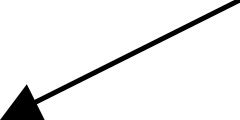 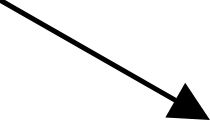                Семьи, с прямым                                                          Семьи, с косвенно десоциализирующим влиянием                                       десоциализирующим влияниемНапример, если члены семьи ведут асоци-                                   Семьи, ведущие здоровый образ жизни, пози-альный образ жизни, имеют антиобщественную                          тивно ориентированные социально, но в связиориентацию, а также асоциальные семьи –                                  с различными затруднениями утратившие влия-    внешне благополучные, но ориентированные                             ние на детей. К таким семьям относятся те, в  на нормы и ценности противоречащие                                         которых родители имеют неразрешенные общественной морали.                                                                    педагогические проблемы, повышенную тревож-                                                                                                           ность, заниженную самооценку.               В случаях как прямого, так и косвенного десоциализирующего влияния семьи возможно возникновение черт девиантного поведения. Описано три основных механизма его формирования:Фиксация путем подражанияЗакрепление негативистических реакцийПрямое культивирование, подкрепление патологических реакций подростка со стороны окружающих.         Другая классификация, социально-неблагополучных семей расширяет диапазон неблагополучия семей до трех основных форм:        Несмотря на расширенную типологическую структуру в данной классификации можно также выделить всё те же виды нарушений семейного воспитания, а также десоциализирующее влияние семьи на процесс социализации ребенка и подростка.        Поэтому, под неблагополучной семьей следует понимать такую семью, в которой нарушены структура и особенности детско-родительских отношений, имеются или сочетаются недостатки воспитательного потенциала с ориентацией на нормы и правила, противоречащие общественной морали.Семьи с открытой формой неблагополучияСемьи с условно скрытой формой неблагополучияСемьи со скрытой формой неблагополучияаморально-криминальные;асоциальные;неполные;проблемные;конфликтные.семьи, ориентированные на   успех ребенка;псевдовзаимные и псевдовраждебные;семьи известных людей;семьи состоятельных людей.                                                                   недоверчивая;хитрая;легкомысленная.